СУМСЬКА МІСЬКА РАДАVІІ СКЛИКАННЯ LI СЕСІЯРІШЕННЯПро внесення змін до рішення Сумської міської ради від  02 листопада            2016 року № 1365-МР «Про надання дозволу на розробку проектів землеустрою щодо відведення земельних ділянок»Розглянувши звернення фізичної особи-підприємця, ураховуючи протокол засідання постійної комісії з питань архітектури, містобудування, регулювання земельних відносин, природокористування та екології Сумської міської ради від 04.10.2018 № 129, відповідно до статті 12 Земельного кодексу України,  керуючись статтею 25, пунктом 34 частини першої статті 26 Закону України «Про місцеве самоврядування в Україні», Сумська міська рада ВИРІШИЛА:Унести зміни в пункт 7 додатку до рішення Сумської міської ради від      02 листопада 2016 року № 1365-МР «Про надання дозволу на розробку проектів землеустрою щодо відведення земельних ділянок» стосовно надання дозволу фізичній особі-підприємцю Ярошу Олександру Миколайовичу на розроблення проекту землеустрою щодо відведення земельної ділянки за адресою: м. Суми, вул. Чернігівська, 12, орієнтовною площею 0,1006 га, а саме: в графу 4 замість цифр «0,1006» записати  цифри «0,2000».Сумський міський голова	                                                                    О.М. ЛисенкоВиконавець: Клименко Ю.М.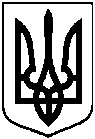 від 19 грудня 2018 року № 4348-МРм. Суми